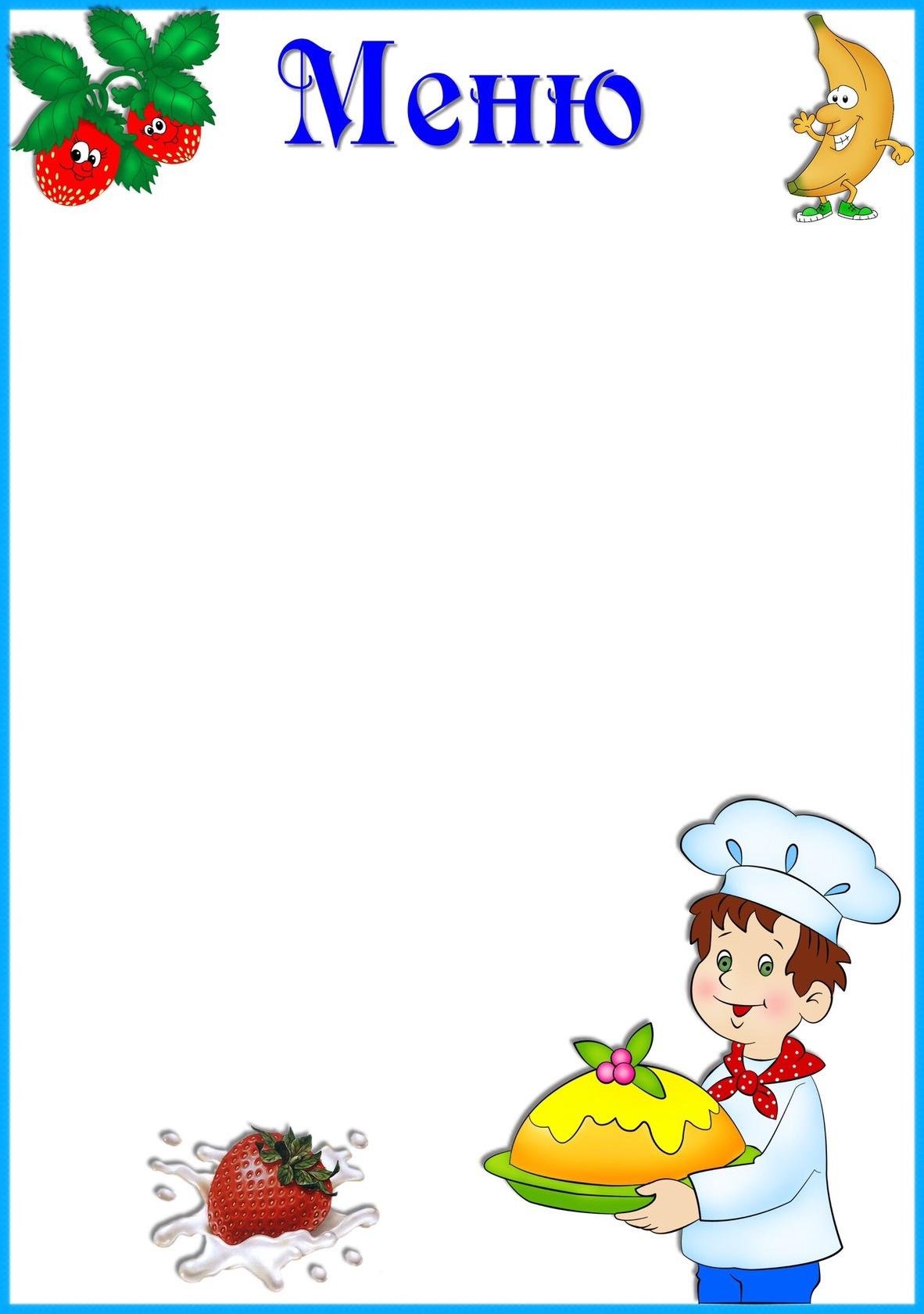  «19» марта  2024г.   Приём  пищи                     Выход, г.Калорийность, ккал/ДжЦенаЗавтракЗавтракЗавтракЗавтракЛапша с сыром180/200272/1142,421,15Чай180/20030/125,621,15Хлеб с маслом40/5114,66/481,5721,15Второй завтракВторой завтракВторой завтракВторой завтракСок                                            200 /20                            100/420	11,73Сок                                            200 /20                            100/420	11,73Сок                                            200 /20                            100/420	11,73Сок                                            200 /20                            100/420	11,73ОбедОбедОбедОбедСуп с клёцками180/200139,6/584,4856,60Пюре картофельное100/120106,97/449,2756,60Тефтели Ёжики60/20150,5/632,156,60Напиток из шиповника180/20046,87/194,0456,60Хлеб пшеничный/ржаной 40/50117,5/497,556,60ПолдникПолдникПолдникПолдникЧай 180/20030/125,62,02Пирожок с капустой 70189/793,82,02УжинУжинУжинУжинКаша гречневая180/200175,87/7368,6522,13Молоко180/200117,31/492,722,13Хлеб пшеничный40117,5/491,9522,13Чай180/20030/125,622,13ИТОГО1536,49/6453,26118,00